                        «Колючие слова»  игра-хороводСл.Л. Халитовой   муз. Е. ФирсовойЦель: сформировать представления об опасных колких предметах, с помощью которых можно случайно нанести вред здоровью.Дети (стоят в кругу, поют, выполняют движения по тексту):Вот гора, а у горы Две глубокие норы.Если ты туда войдешь,Там живет колючий еж.В норках он хранит секреты И колючие предметы.Мы попросим всех детей, Назовите их скорей!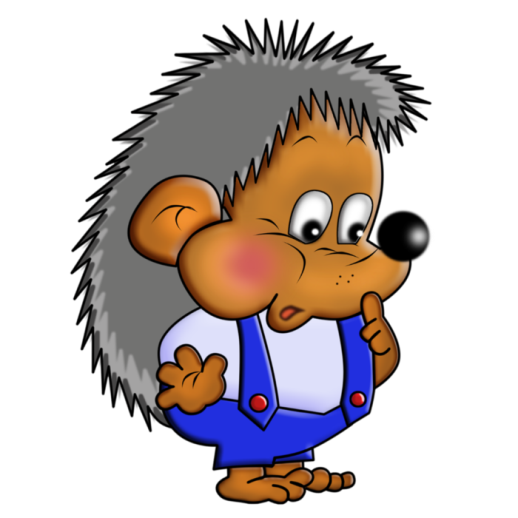 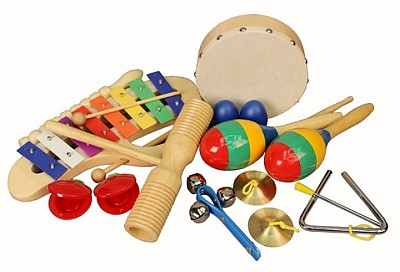 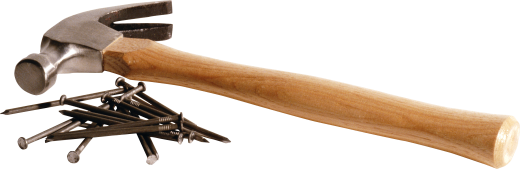 Примерные ответы:  кнопки, гвозди, шурупы, иголки, ножи, вилки, елка, зубочистка, карандаши острые, прутик, щетка, стекло, отвертка, шило, ручка и т. д.